Об утверждении стоимости бесплатного горячего питания обучающихся по образовательным программам начального общего образования в муниципальных образовательных организациях Мариинско-Посадского районаВо исполнение Постановления Кабинета Министров Чувашской Республики от 12 августа 2020 г. N 465 "О внесении изменений в государственную программу Чувашской Республики "Развитие образования" администрация Мариинско-Посадского района Чувашской Республики п о с т а н о в л я е т:1. Установить стоимость бесплатного горячего питания обучающихся 1-4 классов в муниципальных образовательных организациях Мариинско-Посадского района из расчета 65 рублей 00 копеек в один учебный день на каждого обучающегося.2. Настоящее постановление вступает в силу после его официального опубликования и распространяется на правоотношения, возникшие с 01 сентября 2022 года.3. Постановление администрации Мариинско-Посадского района от 28.03.2022г. № 204 «Об утверждении стоимости бесплатного горячего питания обучающихся по образовательным программам начального общего образования в муниципальных образовательных организациях Мариинско-Посадского района» признать утратившим силу.И.о. главы администрацииМариинско – Посадского района                                                            С.В. Мастьянов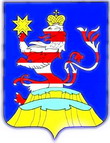 